Государственный стандарт СССР ГОСТ 27579-88
"Фермы стальные стропильные из гнутосварных профилей прямоугольного сечения. Технические условия"
(утв. постановлением Госстроя СССР от 31 декабря 1987 г. N 322)Rectangular formed-welded section roof trusses. SpecificationsДата введения 1 июля 1988 г.Введен впервые 1. Технические требования                                                2. Приемка                                                               3. Методы контроля                                                       4. Транспортирование и хранение                                          5. Указания по монтажу                                                   Приложение 1. Структура условного обозначения ферм в чертежах КМ         Приложение 2. Таблица 4. Номенклатура ферм                              Настоящий стандарт распространяется на стальные сварные стропильные фермы из гнутосварных профилей прямоугольного сечения (типа "Молодечно") с уклоном верхнего пояса 1,5% (далее - фермы), предназначенные для отапливаемых зданий пролетами 18, 24 и 30 м, с рулонной или мастичной кровлей по стальным профилированным листам; с неагрессивными или слабоагрессивными средами; возводимые в любых климатических районах по ГОСТ 16350-80 и с сейсмичностью до 9 баллов включительно.Стандарт также распространяется на фермы для зданий с мостовыми кранами групп режимов работы 1К-6К по ГОСТ 25546-82 и подвесными кранами грузоподъемностью до 5 т.На фермах допускается располагать зенитные фонари, крышные вентиляторы, а в межферменном пространстве прокладывать воздуховоды и другие коммуникации.1. Технические требования1.1. Фермы должны изготавливаться в соответствии с требованиями ГОСТ 23118-78, СНиП III-18-75 и настоящего стандарта по рабочим чертежам предприятия-изготовителя, утвержденным в установленном порядке по серии 1.460.3-14.1.2. Основные параметры1.2.1. Фермы следует применять в беспрогонном покрытии с профилированным настилом высотой 57, 60, 75 и 114 мм по ГОСТ 24045-86 при шаге 4 м, а также с настилом высотой 114 мм при шаге 6 м.1.2.2. Схемы, основные размеры и узлы ферм должны соответствовать указанным на черт. 1.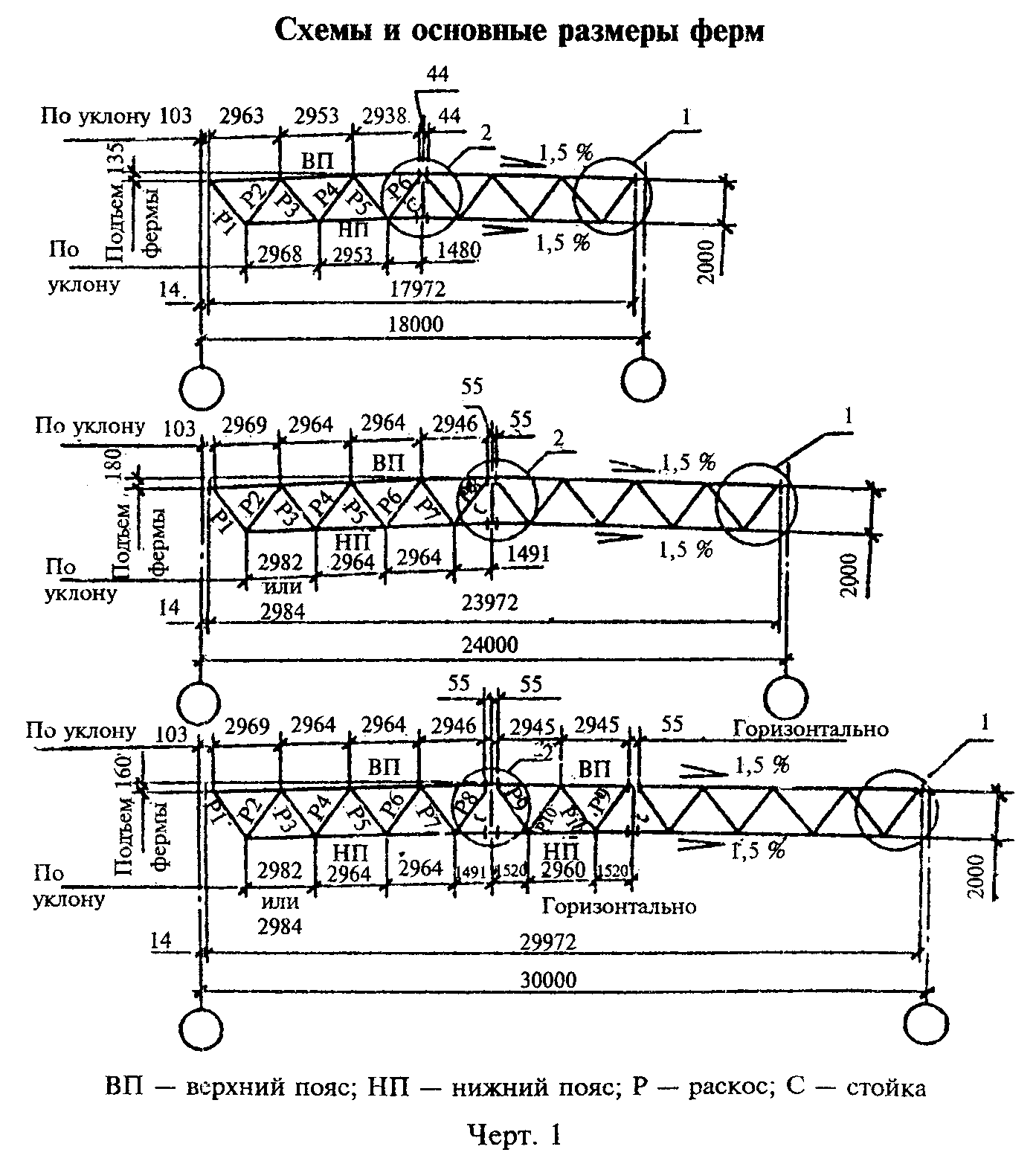 "Черт. 1. Схемы и основные размеры ферм"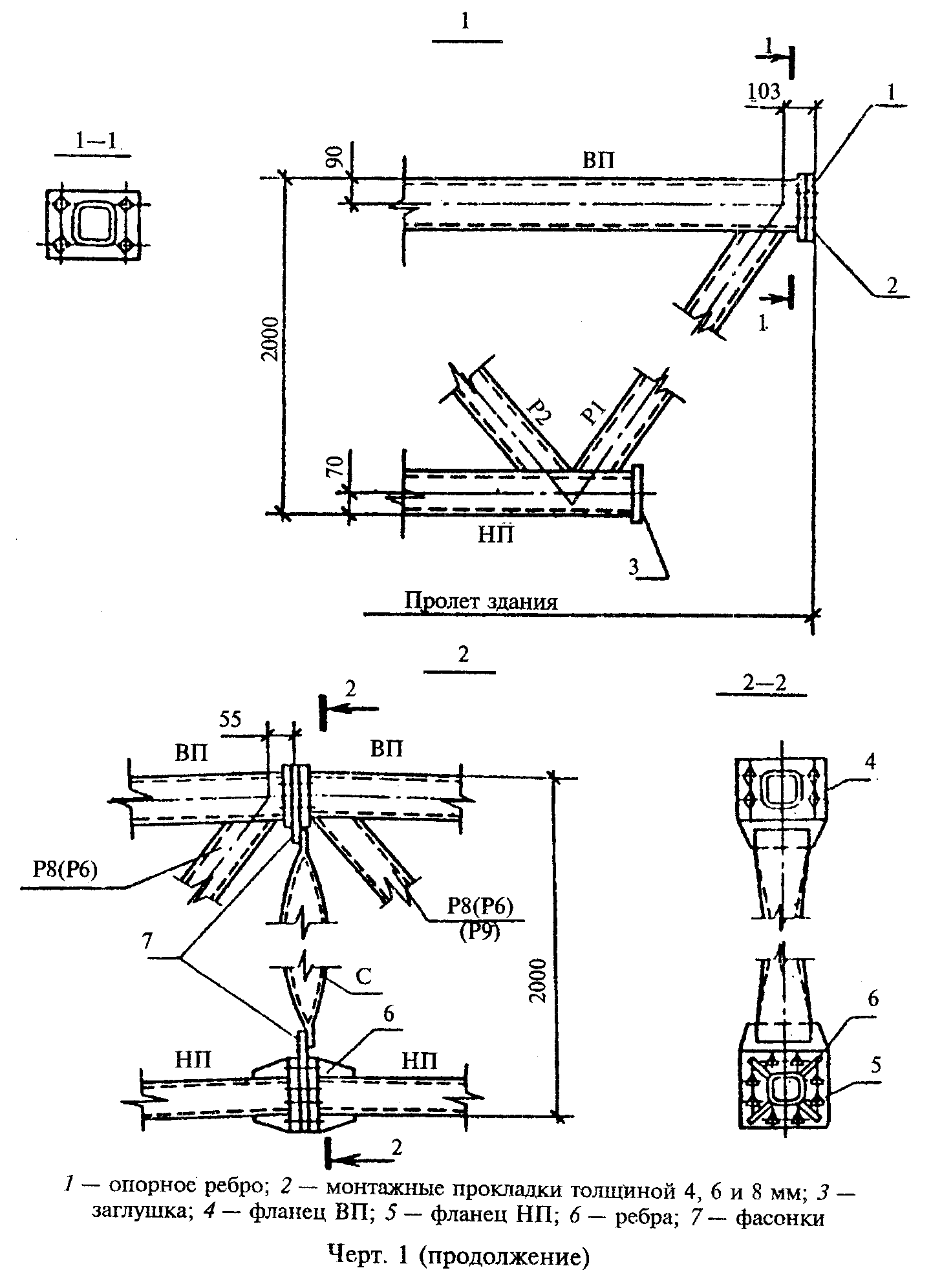 "Черт. 1 (продолжение)"1.2.3. Фермы состоят из отправочных элементов (полуферм, средней части и стоек), соответствующих указанным на черт. 2.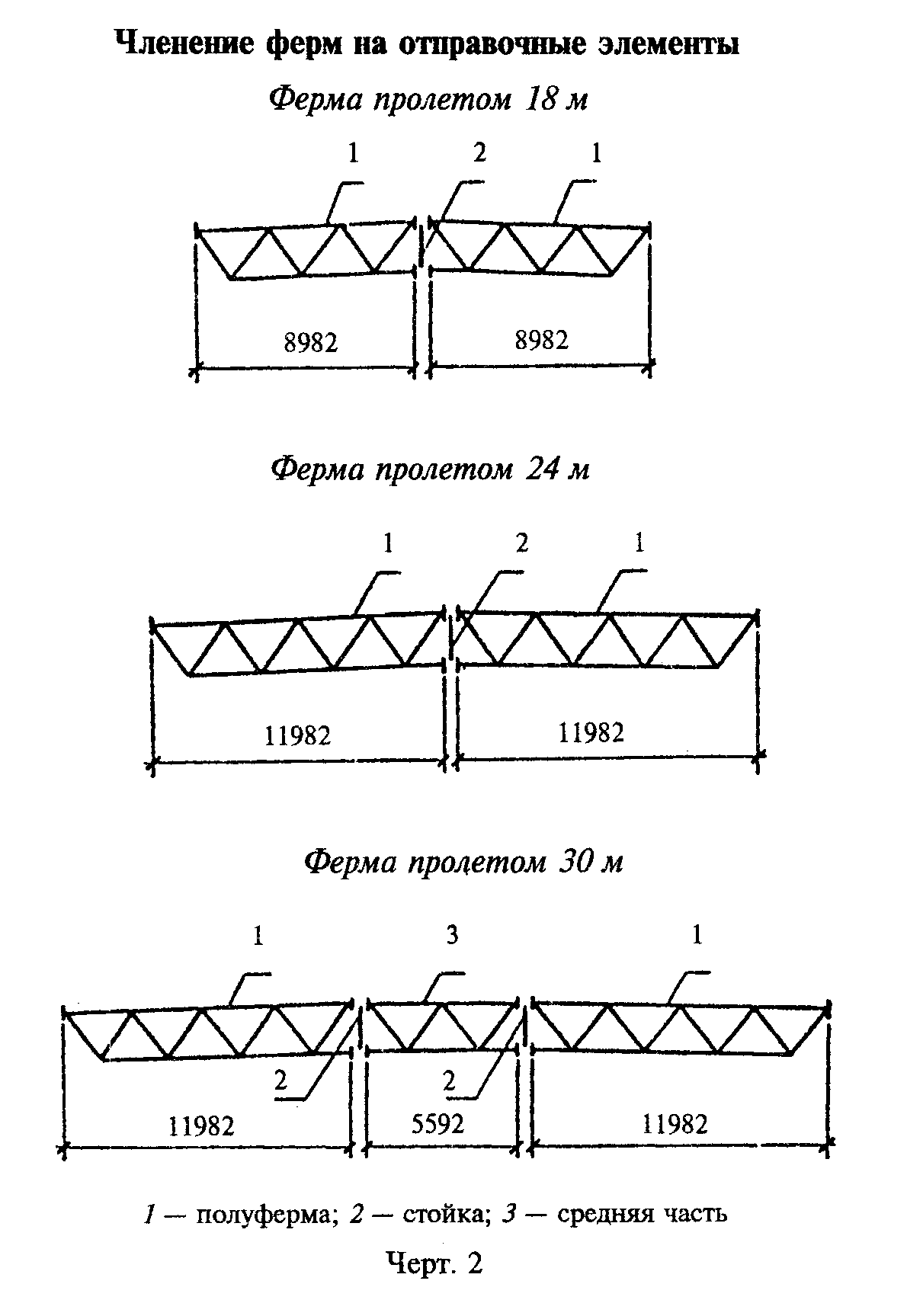 "Черт. 2. Членение ферм на отправочные элементы"1.2.4. Условное обозначение отправочных элементов ферм устанавливают по ГОСТ 26047-83.Пример условного обозначения фермы заказа N 120, по чертежу N 8 и отправочным элементам марки Л8 (в чертежах предприятия-изготовителя):120-8-Л81.2.5. Условное обозначение ферм в чертежах металлических конструкций (КМ) и номенклатура ферм приведены в приложениях 1 и 2.1.3. Характеристики1.3.1. Марки сталей элементов и деталей ферм следует принимать по табл. 1.1.3.2. Предельные отклонения геометрических размеров ферм и их деталей от номинальных, предельные отклонения формы и расположения поверхностей деталей ферм от проектных приведены в табл. 2.1.3.3. Элементы и детали ферм не должны иметь трещин, в том числе в местах сварки.1.3.4. Шероховатость механически обработанной торцевой поверхности опорного ребра должна быть Ra <= 12,5 мкм по ГОСТ 2789-73.1.3.5. Сталь, применяемая для фланцев нижнего пояса ферм, не должна иметь внутренних расслоев, грубых шлаковых включений.1.3.6. Сварные заводские соединения элементов ферм следует выполнять механизированной сваркой в среде углекислого газа или в смеси его с аргоном по ГОСТ 14771-76.Сварочная проволока - марки ПП-АН-8 по ГОСТ 2246-70 или по ГОСТ 26271-84.1.3.7. Предел огнестойкости ферм равен 0,25 ч по СНиП 2.01.02-85.1.3.8. Для крепления ферм к колоннам и подстропильным конструкциям, а также для соединения фланцев верхнего пояса следует применять: болты по ГОСТ 7798-70 класса прочности 5.8 по ГОСТ 1759-70 с дополнительным испытанием на разрыв, а также с клеймением, маркировкой и покрытием; гайки по ГОСТ 5915-70 класса прочности 4 по ГОСТ 1759-70; шайбы по ГОСТ 6402-70. Для соединения фланцев нижних поясов ферм следует применять высокопрочные болты M24-8g x 120.110 по ГОСТ 22353-77 для климатических районов II_4, II_5 и др. по ГОСТ 16350-80 с гайками по ГОСТ 22354-77 из стали марки 35 по ГОСТ 1050-74 и ГОСТ 10702-78; М24-8g x 120.110ХЛ1 по ГОСТ 22353-77 для климатических районов I_1, I_2, II_2, II_3 по ГОСТ 16350-80 с гайками по ГОСТ 22354-77 из стали марки 40Х по ГОСТ 4543-71, а также шайбы по ГОСТ 22355-77 из стали марки ВСт5пс2 по ГОСТ 380-71. Технические требования к болтам, гайкам и шайбам - по ГОСТ 22356-77.Взамен ГОСТ 380-71 в части требований к сортовому и фасонному прокату постановлением Госстандарта СССР от 23 марта 1988 г. N 677 с 1 января 1990 г. введен в действие ГОСТ 535-88См. также ГОСТ 380-94 "Сталь углеродистая обыкновенного качества. Марки", введенный в действие с 1 января 1998 г. постановлением Госстандарта РФ от 2 июня 1997 г. N 205Таблица 1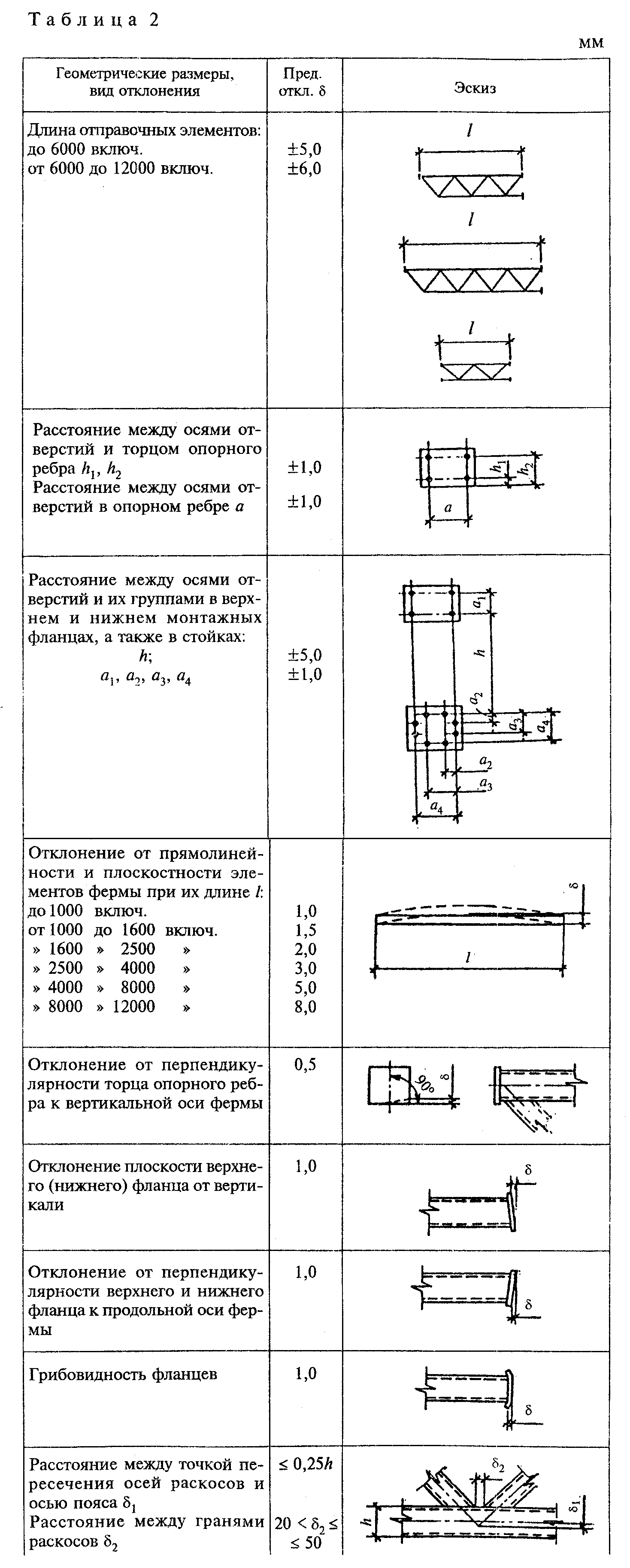 ┌────────────────┬──────────────┬───────────────────┬───────────────────┐│ Элементы ферм  │  Сортамент   │  Марка сталей в   │    Обозначение    ││                │              │   климатических   │   нормативного    ││                │              │  районах по ГОСТ  │     документа     ││                │              │      6350-80      │                   ││                │              ├───────────┬───────┤                   ││                │              │II_4, II_5 │ I_1,  │                   ││                │              │   и др.   │ I_2,  │                   ││                │              │           │ II_2, │                   ││                │              │           │ II_3  │                   │├────────────────┼──────────────┼───────────┴───────┼───────────────────┤│Пояса (ВП, НП) и│Профили       │     09Г2С-12      │   ГОСТ 19282-73   ││опорные раскосы │замкнутые     ├───────────┬───────┼───────────────────┤│(P1, P2) при t =│сварные       │    Ч-33*  │   -   │ ТУ 14-105-509-87  ││4 мм            │прямоугольные │           │       │                   ││                │по          ТУ├───────────┼───────┼───────────────────┤│                │36-2287-80    │    Ч-37*  │   -   │ ТУ 14-105-509-87  │├────────────────┤              ├───────────┴───────┼───────────────────┤│Пояса (ВП, НП) и│              │     09Г2С-12      │   ГОСТ 19282-73   ││опорные раскосы │              ├───────────┬───────┼───────────────────┤│(Р1, Р2) при t >│              │    Ч-37*  │   -   │ ТУ 14-105-509-87  ││4 мм            │              │           │       │                   │├────────────────┤              ├───────────┴───────┼───────────────────┤│Средние раскосы │              │      ВСт3сп5      │    ГОСТ 380-71    ││Р3-Р8   при t  >│              │                   │                   ││4 мм            │              │                   │                   │├────────────────┤              ├───────────────────┤                   ││Средние раскосы │              │      ВСт3сп2      │                   ││Р3-Р8  при t  = │              │                   │                   ││4 мм            │              │                   │                   │├────────────────┤              ├───────────────────┼───────────────────┤│Средние раскосы │              │      ВСт3сп       │   ГОСТ 16523-70   ││Р3-Р10  при  t =│              │                   │                   ││3 мм и стойки С │              │                   │                   │├────────────────┼──────────────┼───────────────────┼───────────────────┤│Фланцы   нижнего│Сталь         │     14Г2АФ-15     │ ТУ 14-105-465-82  ││пояса           │толстолистовая├───────────┬───────┼───────────────────┤│                │по        ГОСТ│09Г2С-12** │   -   │   ГОСТ 19282-73   ││                │19903-74      │           │       │                   │├────────────────┤              ├───────────┴───────┤                   ││Опорные ребра  и│              │     09Г2С-12      │                   ││фланцы  верхнего│              │                   │                   ││пояса           │              │                   │                   │├────────────────┤              ├───────────────────┤                   ││Ребра    фланцев│              │      09Г2С-6      │                   ││нижнего пояса   │              │                   │                   │├────────────────┼──────────────┼───────────────────┼───────────────────┤│Заглушки нижнего│Сталь         │     ВСт3пс6-1     │  ТУ 14-1-3023-80  ││пояса,   фасонки│толстолистовая│                   │                   ││стоек           │по        ГОСТ│                   │                   ││                │19903-74      │                   │                   │├────────────────┼──────────────┼───────────────────┼───────────────────┤│Элементы        │Сталь  угловая│      ВСт3пс6      │    ГОСТ 380-71    ││крепления связей│равнополочная │                   │                   ││                │по        ГОСТ│                   │                   ││                │8509-86       │                   │                   │├────────────────┴──────────────┴───────────────────┴───────────────────┤│* Допускается применять при отсутствии стали 09Г2С-12.                 ││** Сталь заказывают  с  условием  проверки   изготовителем   отсутствия││расслоений при отсутствии стали 14Г2АФ по ТУ 14-105-465-82.            ││                                                                       ││Примечание. i - номинальная толщина стенок гнутоварных профилей.       │└───────────────────────────────────────────────────────────────────────┘"Таблица 2"1.3.9. Отправочные элементы ферм должны быть защищены от коррозии в соответствии с требованиями СНиП 2.03.11-85. Марку антикоррозионного покрытия указывают в документе о качестве.1.3.10. По требованию потребителя допускается производить на предприятии-изготовителе только грунтование ферм в один слой. Марку грунтовки указывают в документе о качестве.1.4. КомплектностьВ состав комплекта должны входить:отправочные элементы ферм;дополнительные монтажные прокладки толщиной 4, 6 и 8 мм в количестве, равном соответственно 50, 30 и 20% общего числа опорных узлов ферм;болты, гайки и шайбы для соединения фланцев и крепления ферм;техническая документация в соответствии с требованиями ГОСТ 23118-78, направляемая с первой партией заказа.1.5. МаркировкаМаркировку отправочных элементов ферм по п. 1.2.4 следует наносить несмываемой краской по ГОСТ 14192-77 на первом раскосе и на внешней плоскости нижнего пояса для полуферм и средней части ферм, а также на фасонке стойки.Взамен ГОСТ 14192-77 постановлением Госстандарта РФ от 18 июня 1997 г. N 219 введен в действие с 1 января 1998 г. ГОСТ 14192-961.6. Упаковка1.6.1. Полуфермы и средние части ферм следует соединять в пакеты при помощи кондукторов, изготовленных по рабочим чертежам предприятия-изготовителя, утвержденным в установленном порядке.Стойки, прокладки следует увязывать в связки проволокой по ГОСТ 3282-74. Увязку проволокой проводят не менее чем в 2-3 оборота с плотной укруткой концов.Масса пакетов и связок должна быть не более 20 т, если иная масса не оговорена в заказе.Пакеты и связки должны иметь маркировку, содержащую данные об упакованных отправочных элементах ферм (номер партии, пакета, условное обозначение марок элементов в соответствии с п. 1.2.4 с указанием обозначения настоящего стандарта, число элементов, массу).1.6.2. Кондукторы пакетов и увязка связок должны обеспечивать надежное положение отправочных элементов конструкций, исключающее их повреждение и перемещение внутри пакета и обеспечивать безопасность при погрузочно-разгрузочных работах и транспортировании.1.6.3. Болты, гайки и шайбы должны быть упакованы в деревянные ящики по ГОСТ 2991-85, предварительно выложенные упаковочной бумагой по ГОСТ 515-77. Консервацию и укладку крепежных изделий в ящики производят в соответствии с требованиями ГОСТ 18160-72. Масса брутто ящиков не должна превышать 50 кг. Ящики должны быть обтянуты проволокой по ГОСТ 3282-74. Допускается поставка болтов, гаек и шайб в упаковке предприятия-изготовителя этих изделий.Все ящики должны иметь маркировку, содержащую данные об упакованных изделиях (номер заказа, марки изделий, массу).1.6.4. Содержание, оформление и расположение транспортной маркировки на упаковке должны соответствовать требованиям ГОСТ 14192-77. На пакетах, связках и ящиках должен быть нанесен манипуляционный знак "Место строповки" по ГОСТ 14192-77.2. Приемка2.1. Фермы изготавливают партиями. Объем партии может быть частью заказа и определяется потребителем.2.2. Партия должна содержать все необходимые отправочные элементы ферм, прокладки, болты, гайки, шайбы, позволяющие проводить сборку и монтаж определенного числа ферм.2.3. Отправочные элементы ферм должны быть приняты техническим контролем предприятия-изготовителя поштучно.2.4. Контроль качества отправочных элементов по пп. 1.3.2-1.3.4 и подготовки поверхности под защитные покрытия должен производиться до грунтования ферм.2.5. Контроль геометрических размеров деталей ферм (в том числе размеров сечений гнутосварных профилей) должен производиться до их сборки и изготовления ферм, для чего проверяют каждую 50-ю ферму.2.6. Отправочные элементы ферм, входящие в комплект каждой 50-й фермы, а также каждой первой фермы, изготовленной в новых или отремонтированных кондукторах, должны подвергаться контрольной сборке. При этом дополнительно контролируют показатели по п. 5.3 (пп. 1, 3-5 табл. 3).2.7. Потребитель имеет право производить приемку ферм, применяя при этом правила приемки и методы контроля, установленные настоящим стандартом.3. Методы контроля3.1. Качество стали (пп. 1.3.1, 1.3.5), сварочных и лакокрасочных материалов, болтов, гаек и шайб (пп. 1.3.6, 1.3.8, 1.3.9) должно быть удостоверено сертификатами предприятий-поставщиков или данными лаборатории предприятия-изготовителя ферм.3.2. Геометрические размеры и отклонения (п. 1.3.2) контролируют рулеткой 2-го класса по ГОСТ 7502-80; прямолинейность и плоскостность элементов фермы, подъем фермы - путем измерения от натянутой вдоль элемента проволочной струны металлической линейкой по ГОСТ 427-75 или угольником по ГОСТ 3749-77; перпендикулярность торца опорного ребра к вертикальной оси фермы, отклонение плоскости верхнего (нижнего) фланцев от вертикали, грибовидность фланцев, перпендикулярность верхнего и нижнего фланцев к продольной оси фермы - щупом по ГОСТ 882-75; все остальные отклонения - линейкой по ГОСТ 427-75, угольником по ГОСТ 3749-77 и штангенциркулем по ГОСТ 166-80.См. ГОСТ 7502-98, введеный в действие постановлением Госстандарта РФ от 27 июля 1999 г. N 220-ст с 1 июля 2000 г.Взамен ГОСТ 166-80 постановлением Госстандарта СССР от 30 октября 1989 г. N 3253 с 1 января 1991 г. введен в действие ГОСТ 166-893.3. Элементы и детали ферм и околошовной зоны на наличие трещин (п. 1.3.3) контролируют визуально без применения увеличительных приборов.3.4. Шероховатость поверхности опорных ребер (п. 1.3.4) следует проверять методом сравнения их с образцами шероховатости по ГОСТ 9378-75.Взамен ГОСТ 9378-75 постановлением Госстандарта РФ от 7 февраля 1996 г. N 54 с 1 января 1997 г. введен в действие ГОСТ 9378-933.5. Качество листовой стали фланцев нижнего пояса ферм на отсутствие несплошностей, расслоений (п. 1.3.5) проверяют по ГОСТ 22727-77.3.6. Качество сварных швов (п. 1.3.6) следует проверять в соответствии с требованиями СНиП III-18-75.3.7. Качество подготовки поверхностей деталей ферм для антикоррозионного покрытия и само покрытие (п. 1.3.9) следует проверять в соответствии с требованиями СНиП 3.04.03-85.4. Транспортирование и хранение4.1. При транспортировании и хранении запакетированные отправочные элементы ферм должны быть поставлены в рабочее (вертикальное) положение и опираться не менее чем на две подкладки, установленные в крайних узлах ферм. Подкладки должны быть длиной больше ширины пакета на менее чем на 200 мм, шириной не менее 100 мм и толщиной не менее: 50 мм при транспортировании и 150 мм при хранении ферм на строительной площадке.4.2. Условия транспортирования и хранения (за исключением болтов, гаек и шайб) при воздействии климатических факторов должны соответствовать группе Ж1 по ГОСТ 15150-69. Хранение болтов, гаек и шайб - по группе Ж2 ГОСТ 15150-69.4.3. Элементы ферм, упакованные в соответствии с пп. 1.6.1, 1.6.2, транспортируют всеми видами транспорта в соответствии с правилами перевозки, действующими на данном виде транспорта, и условиями погрузки и крепления грузов, утвержденными Министерством путей сообщения СССР.5. Указания по монтажу5.1. Монтаж ферм должен производиться в соответствии с требованиями настоящего стандарта и СНиП III-18-75.5.2. При транспортировании, хранении и монтаже отправочных элементов ферм при температуре окружающего воздуха ниже минус 40°С они должны быть освидетельствованы на выполнение требований п. 1.3.3, о чем должен быть составлен соответствующий акт.5.3. Предельные отклонения от проектного положения смонтированных конструкций ферм приведены в табл. 3. Методы контроля - по п. 3.2.5.4. Зазоры в опорных узлах ферм необходимо заполнять стальными прокладками толщиной 4, 6 и 8 мм, а во фланцевых соединениях ферм - прокладками из оцинкованной стали по ГОСТ 14918-80.5.5. Натяжение высокопрочных болтов нижнего пояса должно быть не менее 0,15 N_п на болт и не более 23 тс, где N_п - усилие в нижнем поясе фермы. Контроль натяжения - по СНиП III-18-75.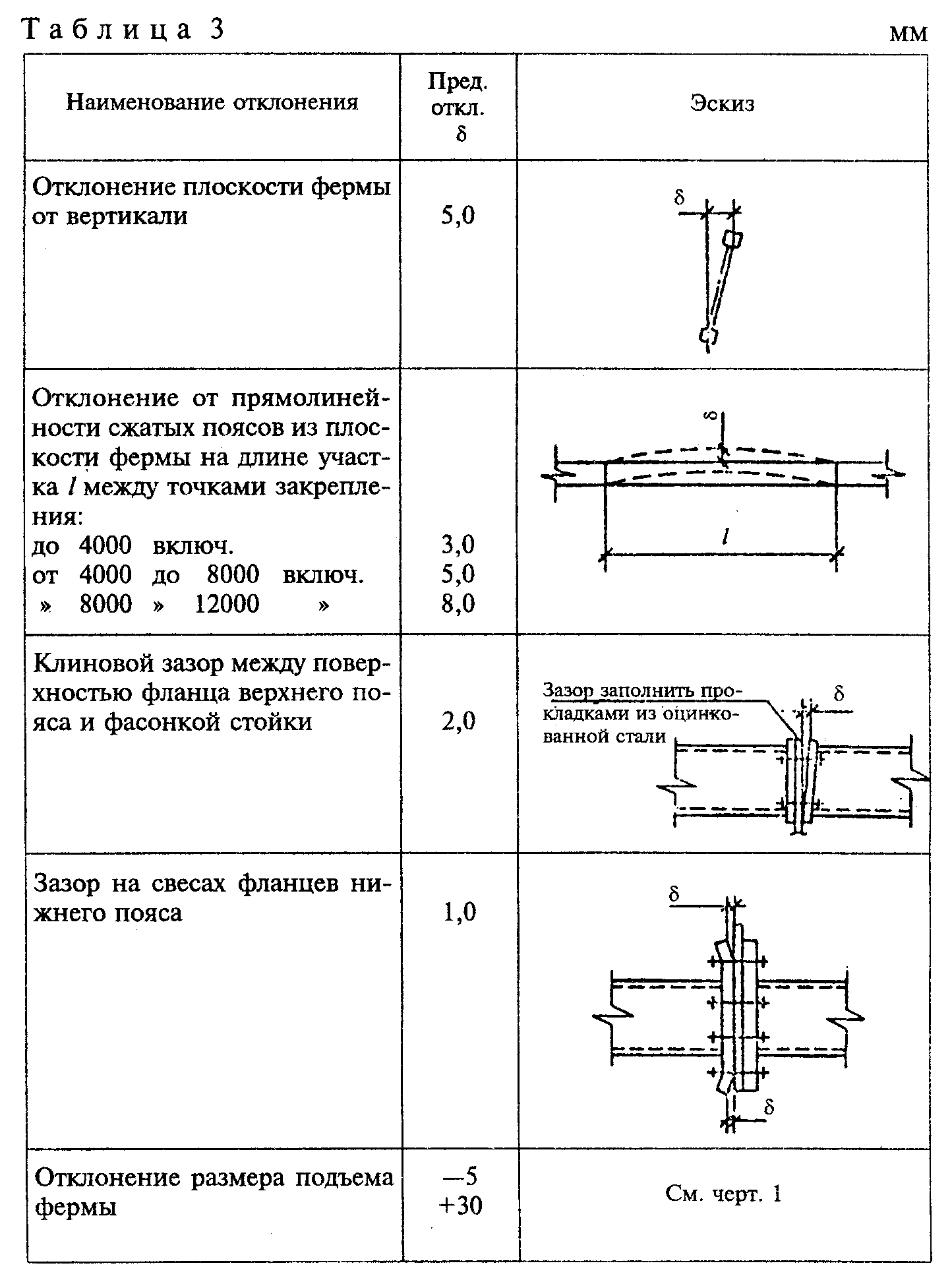 "Таблица 3"Приложение 1СправочноеСтруктура условного обозначения ферм в чертежах КМ Х  -  Х  -  Х   Х─┬─   ─┬─   ─┬─ ─┬─ │     │     │   │              Обозначение типа конструкции  (ФС - фермы │     │     │   │              стропильные) └─────┼─────┼───┼───────────────────────────────────────────────────────       │     │   │              Пролет фермы, м       └─────┼───┼───────────────────────────────────────────────────────             │   │              Расчетная нагрузка на ферму, тс/м             └───┼───────────────────────────────────────────────────────                 │              Обозначение настоящего стандарта                 └───────────────────────────────────────────────────────Пример условного обозначения фермы стропильной пролетом 18 м с расчетной нагрузкой 2,4 тс/м:ФС-18-2,4 ГОСТ 27579-88То же, пролетом 24 м с расчетной нагрузкой 2,9 тс/м:ФС-24-2,9 ГОСТ 27579-88Приложение 2ОбязательноеТаблица 4Номенклатура ферм┌────────────┬───────────────┬──────────────────────────────────────────────────────────┬──────────┐│ Марки ферм │    Код ОКП    │    Толщина стенок гнутосварных профилей при размерах     │   Масса  ││            │               │                       сечения, мм                        │ ферм, кг,││            │               ├─────────┬─────────┬──────────┬─────────┬─────────┬───────┤ не более ││            │               │   ВП    │   НП    │  Р1; Р2  │  Р3-Р8  │ Р9; Р10 │   С   │          ││            │               ├─────────┼─────────┼──────────┼─────────┼─────────┼───────┤          ││            │               │180 х 140│140 х 140│120 х 120 │100 х 100│100 х 100│80 х 80│          │├────────────┼───────────────┼─────────┼─────────┼──────────┼─────────┼─────────┼───────┼──────────┤│ ФС-18-2,4  │ 52 8312 4202  │    4    │    4    │    4     │    3    │    -    │   3   │   1035   ││ ФС-18-3,2  │ 52 8312 4204  │    5    │    5    │    5     │    3    │    -    │   3   │   1220   ││ ФС-18-3,9  │ 52 8312 4205  │    6    │    6    │    6     │    4    │    -    │   3   │   1460   ││ ФС-18-4,3  │ 52 8312 4206  │    7    │    7    │    6     │    4    │    -    │   3   │   1605   ││ ФС-24-1,5  │ 52 8312 4213  │    4    │    4    │    4     │    3    │    -    │   3   │   1340   ││ ФС-24-1,8  │ 52 8312 4214  │    5    │    5    │    4     │    3    │    -    │   3   │   1550   ││ ФС-24-2,2  │ 52 8312 4217  │    6    │    6    │    5     │    4    │    -    │   3   │   1870   ││ ФС-24-2,6  │ 52 8312 4218  │    7    │    7    │    5     │    4    │    -    │   3   │   2070   ││ ФС-24-2,9  │ 52 8312 4219  │    8    │    8    │    6     │    5    │    -    │   3   │   2385   ││ ФС-30-1,3  │ 52 8312 4242  │    5    │    5    │    4     │    3    │    3    │   3   │   2000   ││ ФС-30-1,5  │ 52 8312 4243  │    6    │    6    │    5     │    4    │    3    │   3   │   2375   ││ ФС-30-1,8  │ 52 8312 4244  │    7    │    7    │    5     │    4    │    3    │   3   │   2630   ││ ФС-30-2,0  │ 52 8312 4245  │    8    │    8    │    6     │    5    │    3    │   3   │   3000   │└────────────┴───────────────┴─────────┴─────────┴──────────┴─────────┴─────────┴───────┴──────────┘